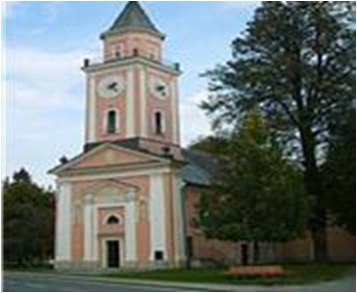 GOTTESDIENSTORDNUNG SEPTEMBER 2023                BOGOSLUŽNI RED KIMAVEC 2023 Gebetsanliegen des Bischofs molitveni namen škofaGottes Geduld begleite alle, die in diesem Schul-und Studienjahr Erkenntnis suchen oder Wissen vermitteln. Božja potrpežljivost naj spremlja vse, ki v tem šolskem in študijskem letu iščejo nova spoznanja ali posredujejo znanje. Heilige Messen können bei Herrn Pfarrer Mag. Marijan Marijanovič unter 0676 877 28579 bzw. 04274 3290 oder bei Frau Karin Lesjak unter 0676 4519866 bestellt werden. Svete maše naročite pri župniku Marijanu Marijanoviču ali pri Postrajnci. 3.SEPTEMBER 2023HUMMag. Marian SchusterIm Anschluss Agape der Dorfgemeinschaftnato agapa10.15 Uhr uri+ BUCHACHER Johann und Maria+ SCHLEICHER Alfred+ SCHLEICHER, DIRNBACHER UND SCHOBERNIG Verstorbene+ VALENTINITSCH Jozej+ KAJŽNIK Helene und Anton10.September 2023St.MARTIN -  ŠMARTEN10.30 Uhr – uriHeilige Messe sveta maša+ alle Verstorbenen aus St. Martin       vse rajne iz Šmartna                17.September 202324.Sonntag im Jahreskreis 24.navadna nedelja08.30 Uhr – uriHeilige Messe sveta maša+ SALCHER Johann 1.Jahresmesse+ FUGGER Marija stoletnica - zum 100. Geburtstag                24. September 2023STERNWAHLFAHRT DES DEKANATES AUF DEN HUMdekanijsko romanje na Hum15.00 Uhr - uri Heilige Messe sveta maša+ GREIBL Franz27.SEPTEMBER 2022EUCHARISTISCHE ANBETUNGVEDNO ČESČENJE8.00 Uhr – uri+ Pater Tonček18.00 Uhr – uri+ Eltern und Geschwister Kullnig+ BUCHACHER Johann zum GeburtstagEwiges Licht večna luč: Buchacher Johann